UNIVERSITÀ DEGLI STUDI DI PADOVAAL DIRETTORE DEL DIPARTIMENTO DI FILOSOFIA, SOCIOLOGIA, PEDAGOGIA, PSICOLOGIA APPLICATAPIAZZA CAPITANIATO 3 - 351 PADOVADomanda di partecipazione all’Avviso di vacanza insegnamenti prot. n. 0114653  nell’ambito della Scuola di Specializzazione in Valutazione psicologica e consulenza (counselling) – AA 2024/25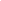 Il sottoscritto:chiede di partecipare alla valutazione comparativa per l'attribuzione di:Padova,	/	/ 	                                                                Firma _________________________________________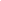 NomeCognomeCodice Fiscale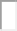 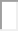 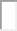 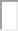 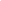 CittadinanzaNato/a ilPosizione LavorativaSSDAteneoDipartimentoResidente aTelefonoE-MailAttività didatticaSSDCFUOreAnnoResponsabilità didatticaDomanda di partecipazioneA titolo gratuitoA titolo gratuitoA titolo gratuitoDichiara:Dichiara:[ ]di essere docente a tempo pieno[ ]Altro:  	Dichiara inoltre:Dichiara inoltre:[ ]di aver preso visione di tutte le condizioni presenti nel bando[ ]di essere a conoscenza che i dati personali forniti dai candidati sono trattati in forma cartacea o informatica, esclusivamente per le finalità di gestione della selezione e dei relativi affidamenti / contratti e saranno conservati dall'Università degli studidi Padova, nel rispetto del D.Lgs. 196/2003, per il periodo strettamente necessario per l'utilizzo dei dati stessi nell'ambito del procedimento amministrativo correlato.[ ]che tutto quanto riportato nel curriculum vitae eventualmente allegato alla domanda corrisponde al vero;[ ]che i documenti e/o titoli eventualmente presentati in fotocopia, sono conformi agli originali;Allegati (in carta semplice):Allegati (in carta semplice):[ ]curriculum vitae datato e firmato, comprensivo dell'eventuale elenco delle pubblicazioni e dei titoli ritenuti utili alla valutazione (solo se docente di altro ateneo);[ ]nulla osta o copia della domanda di nulla osta presentata alla propria Università;